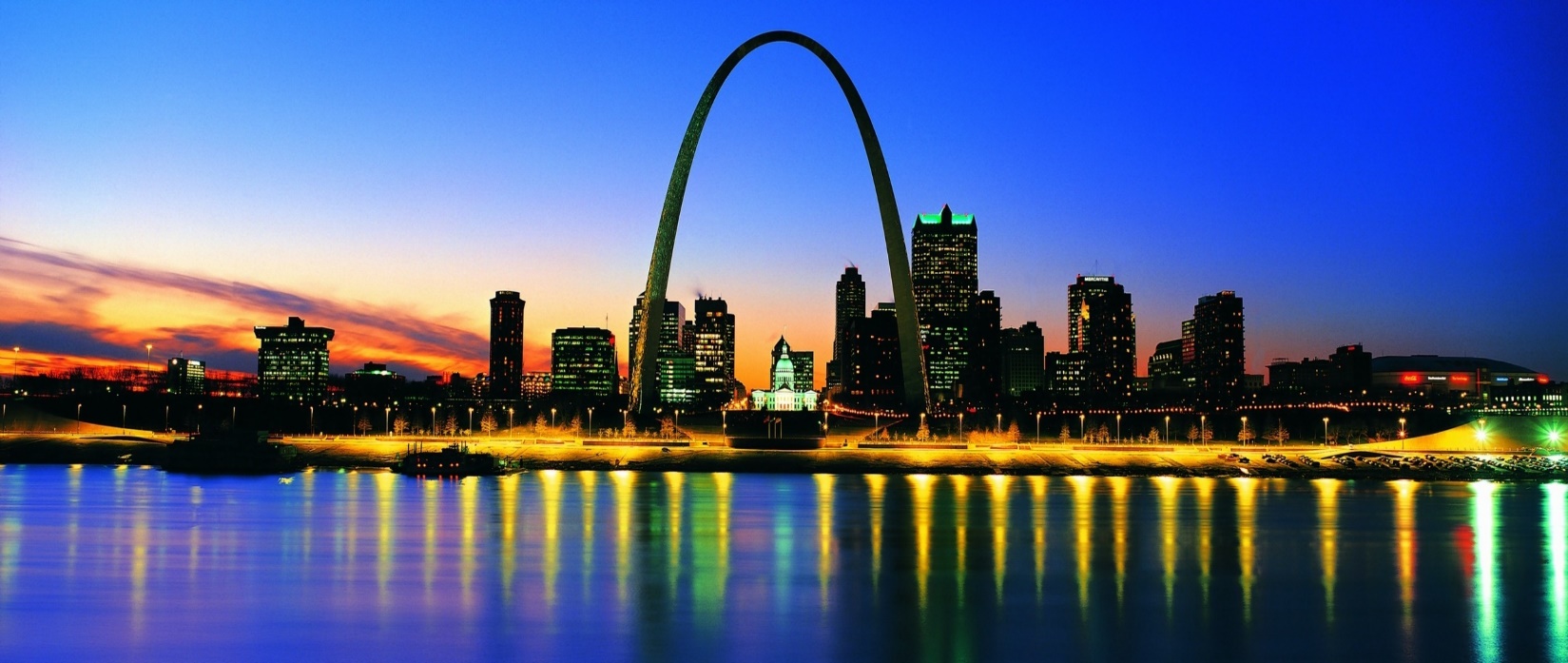 2018 Student Research Conference ScheduleJune 7-10School Information PacketSaint Louis University and St. Louis College of PharmacySaint Louis University(SLU) and St. Louis College of Pharmacy(STLCOP) is proud to host the 2018 NCSSS Student Research Conference. Join us on the STLCOP campus in St. Louis, MO, with special excursions planned to show you St. Louis.EDITSaint Louis UniversitySt. Louis, MOFounded in 1818, Saint Louis University is one of the nation’s oldest and most prestigious Catholic universities. SLU, which also has a campus in Madrid, Spain, is recognized for world-class academics, life-changing research, compassionate health care, and a strong commitment to faith and service.St. Louis College of PharmacySt. Louis, MOFounded in 1864, St. Louis College of Pharmacy is the third-oldest and 10th-largest college of pharmacy in America. For more than 150 years, the College has been preparing students for expert practice and leadership in pharmacy and health professions careers.LocationsSt Louis, Missouri will serve as the backdrop for this year's NCSSS Student Research Conference, visible from our home-base of St. Louis College of Pharmacy (STLCOP). Dinner and events in the city of St. Louis will be planned for Friday and Saturday evenings. Lodging will be at STLCOP.St. Louis College of Pharmacy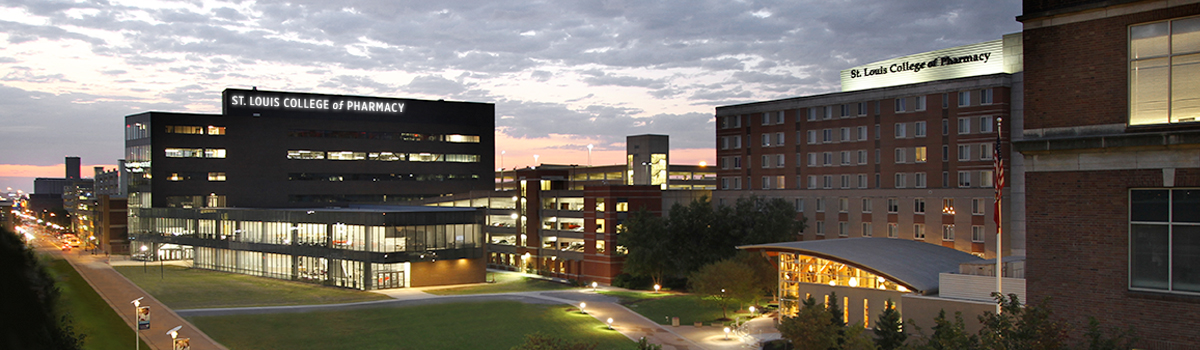 Saint Louis University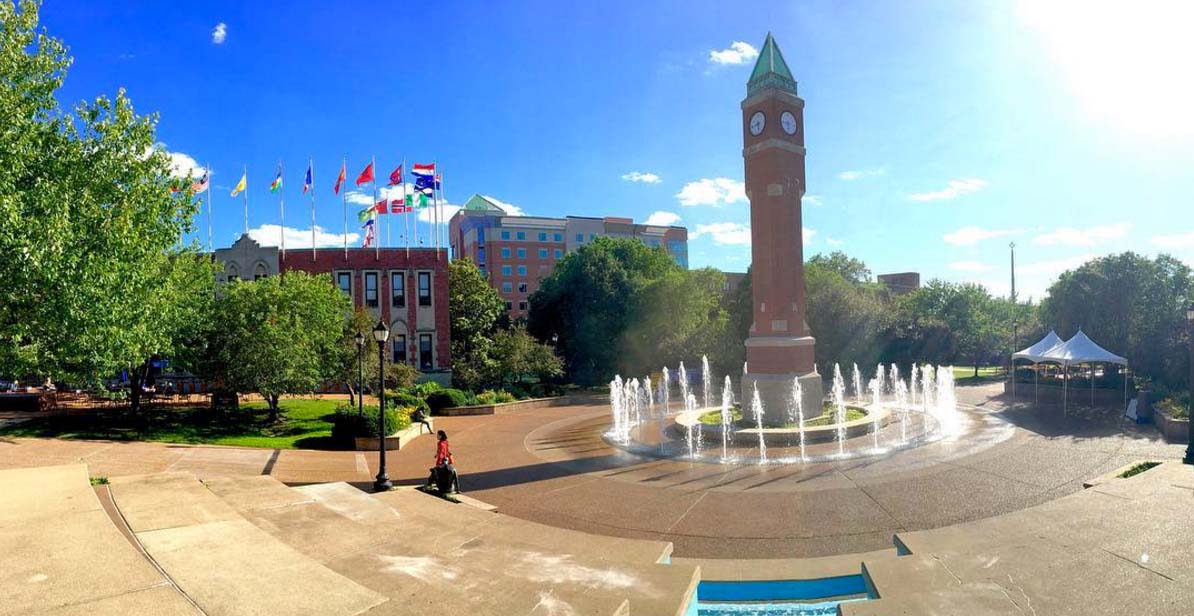 Tentative Conference ScheduleCheck this webpage for updates throughout the springThursday, June 7A warm welcome from STLCOP and SLU12-4 PM 		Arrival and Shuttles from St. Louis Lambert International Airport6:00 PM		Dinner at STLCOP7:30 PM 		Welcome Activity8:00 PM 		Chaperone Meeting10:00 PM 		Floor MeetingFriday, June 8Campus Tour STLCOP and tour of St. Louis8:00 AM 		Breakfast9:00 AM 		Set up Poster Presentations9:15 AM 		Welcome Presentation10-12 PM 		Poster Presentations12-1 PM 		Lunch1-3:00 PM 		Tours and Lab Visits3:00 PM 		Evening Prep Time5:00 PM 		Evening Dinner and Depart STLCOP for Event10:00 PM 		Return to STLCOPSaturday, June 9	SLU Campus tours, program finale7-8:00 AM 		Breakfast8-11 AM 		Campus Tours at SLU11:30 AM 		Lunch-Catered12:30 PM 		Depart for activity1-4:00 PM 		Activity-TBD4:00 PM		Return to STLCOP5:00 PM 		Evening Dinner and Depart STLCOP for Event10:00 PM 		Return to STLCOPSunday, June 10Return home All Morning 		Shuttles to Airport7-8:00 AM 		Breakfast12:00 PM 		Check Out of Residence HallRegistrationConference cost: Each school is responsible for the registration fee of $200 per participant. Schools are responsible for securing their own transportation to and from the conference for their students and chaperones. All meals, accommodations, activities, and daily transportation to and from conference events is included in the registration fee.  The registration fee can be paid via school check made out to:"Pre-College Activities Fund" and sent to NCSSS Student Research ConferenceAttn: William Perkins1 North Grand Ave. Du Bourg Hall Rm 156St. Louis, MO 63103.Research: Each student will have the chance to present their research in a poster project competition at St Louis College of Pharmacy on Friday.  An abstract will be requested in advance via the Student Research Conference Symposium Guidelines form, downloadable below.Travel: If traveling by air, fly into St. Louis Lambert International Airport (STL).Housing Arrangements: All students and chaperones will be housed in residence halls at St. Louis College of Pharmacy. Students will be housed two per room with shared bathrooms on each floor. Chaperones will be housed in the residence halls as well.  Students will be housed on same-sex wings for safety and security.If you have questions regarding the conference, please contact info@ncsssstudentcon.orgDownloadable School Information PacketStudent Research Conference Symposium GuidelinesSample Abstract/Research Symposium Participation Form #1Sample Abstract/Research Symposium Participation Form #2Refund Policy: refunds for the school registration fee can be obtained via written request to info@ncsssstudentcon.org Before May 4: 100% refundMay 4-June 1: 50% refundAfter June 1: No refundConference Timelines:May 4: Deadline for School Conference Registration and fee of $200 per participant due to St. Louis UniversityMay 18: All forms due to St. Louis University (will be emailed to all registered schools in April)June 7-10: 2018 NCSSS Student Research Conference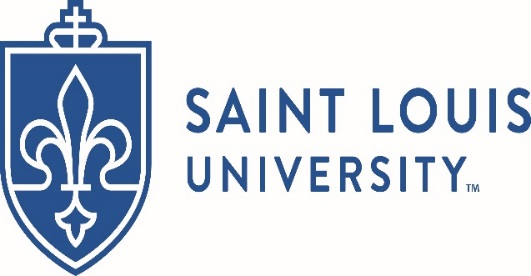 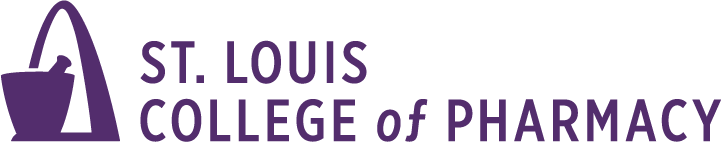 